Rev: YYYY-MM-DDSECTION I – Only complete for policies undergoing a comprehensive reviewSECTION II – Complete for all policiesSECTION III – Only complete for retiring policies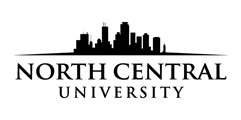 POLICY CHANGE FORMThe policy owner and/or responsible university officer must complete this form for all comprehensive reviews, policy revision request, and policy retirement request and forward it, along with revised documents (must use track changes) to the Policy Advisory Committee (PAC) chair.  The PAC chair will provide the materials to the appropriate policy committee(s) for review and approval.   The policy owner and/or responsible university officer must complete this form for all comprehensive reviews, policy revision request, and policy retirement request and forward it, along with revised documents (must use track changes) to the Policy Advisory Committee (PAC) chair.  The PAC chair will provide the materials to the appropriate policy committee(s) for review and approval.   Date Submitted:Current Policy Title:Proposed Title (if changed):Responsible Officer:Email:Ext.Policy Owner:Email:Ext.This is a (select one appropriate option):This is a (select one appropriate option):Comprehensive Four-year Review (Requires Sections I & II)Policy Revision Request (Requires Section II)Policy Retirement Request (Requires Section III)Is this policy still needed?If the policy is still needed, state why it is needed.University policy requirements:Has broad application throughout the University.Enhances the university’s mission, sets behavioral expectations, promotes ethical standards and integrity, promotes operational efficiencies, or manages institutional risk.Helps achieve compliance with applicable laws and regulations.Has been reviewed and approved by the Policy Advisory Committee (PAC) and the President’s Council (PC).Provides procedures for implementation.Provide a summary of the revisions or editorial updates to the policy.Why is the policy being changed?  For example, were these changes triggered by an internal or external event?  Do these changes address new risks or changes in federal regulations?  Do these changes coincide with change in risk tolerance by the university?What consultation took place as part of the review?  List all groups and/or individuals.  Describe the mechanisms that are or will be used to measure the effectiveness or compliance with this policy.If possible, specify the current compliance rate with your audience and explain how this differs from the last time the policy was reviewed.Outline the communication plan that will be used to inform affected stakeholders about the revised policy.Other comments or relevant information:State the reasons for retiring the policy.What consultation took place concerning the consideration to retire the policy? List all groups and/or individuals.Are there other existing university policies that overlap or are closely related to this policy?  If yes, which one(s)?What impact will the retirement of the policy have on the university community?Will the retirement of the policy require the university to face increased risk associated with the policy topic? Explain.